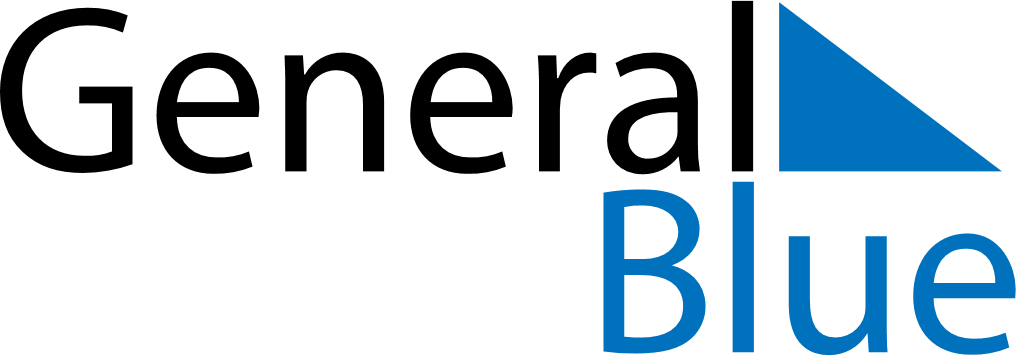 June 2024June 2024June 2024June 2024June 2024June 2024June 2024Elliot, Eastern Cape, South AfricaElliot, Eastern Cape, South AfricaElliot, Eastern Cape, South AfricaElliot, Eastern Cape, South AfricaElliot, Eastern Cape, South AfricaElliot, Eastern Cape, South AfricaElliot, Eastern Cape, South AfricaSundayMondayMondayTuesdayWednesdayThursdayFridaySaturday1Sunrise: 6:59 AMSunset: 5:13 PMDaylight: 10 hours and 14 minutes.23345678Sunrise: 6:59 AMSunset: 5:13 PMDaylight: 10 hours and 13 minutes.Sunrise: 7:00 AMSunset: 5:13 PMDaylight: 10 hours and 12 minutes.Sunrise: 7:00 AMSunset: 5:13 PMDaylight: 10 hours and 12 minutes.Sunrise: 7:00 AMSunset: 5:12 PMDaylight: 10 hours and 12 minutes.Sunrise: 7:01 AMSunset: 5:12 PMDaylight: 10 hours and 11 minutes.Sunrise: 7:01 AMSunset: 5:12 PMDaylight: 10 hours and 10 minutes.Sunrise: 7:02 AMSunset: 5:12 PMDaylight: 10 hours and 10 minutes.Sunrise: 7:02 AMSunset: 5:12 PMDaylight: 10 hours and 9 minutes.910101112131415Sunrise: 7:03 AMSunset: 5:12 PMDaylight: 10 hours and 9 minutes.Sunrise: 7:03 AMSunset: 5:12 PMDaylight: 10 hours and 8 minutes.Sunrise: 7:03 AMSunset: 5:12 PMDaylight: 10 hours and 8 minutes.Sunrise: 7:04 AMSunset: 5:12 PMDaylight: 10 hours and 8 minutes.Sunrise: 7:04 AMSunset: 5:12 PMDaylight: 10 hours and 7 minutes.Sunrise: 7:04 AMSunset: 5:12 PMDaylight: 10 hours and 7 minutes.Sunrise: 7:05 AMSunset: 5:12 PMDaylight: 10 hours and 7 minutes.Sunrise: 7:05 AMSunset: 5:12 PMDaylight: 10 hours and 7 minutes.1617171819202122Sunrise: 7:05 AMSunset: 5:12 PMDaylight: 10 hours and 6 minutes.Sunrise: 7:06 AMSunset: 5:12 PMDaylight: 10 hours and 6 minutes.Sunrise: 7:06 AMSunset: 5:12 PMDaylight: 10 hours and 6 minutes.Sunrise: 7:06 AMSunset: 5:13 PMDaylight: 10 hours and 6 minutes.Sunrise: 7:06 AMSunset: 5:13 PMDaylight: 10 hours and 6 minutes.Sunrise: 7:07 AMSunset: 5:13 PMDaylight: 10 hours and 6 minutes.Sunrise: 7:07 AMSunset: 5:13 PMDaylight: 10 hours and 6 minutes.Sunrise: 7:07 AMSunset: 5:13 PMDaylight: 10 hours and 6 minutes.2324242526272829Sunrise: 7:07 AMSunset: 5:14 PMDaylight: 10 hours and 6 minutes.Sunrise: 7:07 AMSunset: 5:14 PMDaylight: 10 hours and 6 minutes.Sunrise: 7:07 AMSunset: 5:14 PMDaylight: 10 hours and 6 minutes.Sunrise: 7:07 AMSunset: 5:14 PMDaylight: 10 hours and 6 minutes.Sunrise: 7:08 AMSunset: 5:14 PMDaylight: 10 hours and 6 minutes.Sunrise: 7:08 AMSunset: 5:15 PMDaylight: 10 hours and 7 minutes.Sunrise: 7:08 AMSunset: 5:15 PMDaylight: 10 hours and 7 minutes.Sunrise: 7:08 AMSunset: 5:15 PMDaylight: 10 hours and 7 minutes.30Sunrise: 7:08 AMSunset: 5:16 PMDaylight: 10 hours and 8 minutes.